Hotel Reservation FormSeminar on Water Aerodromes (2 June 2014)Second Meeting of The Aerodromes Operation and Planning Working Group (3 – 5 June 2014)2 – 5 June 2014 Yogyakarta, IndonesiaHyatt Regency YogyakartaJalan Palagan Tentara Pelajar, Yogyakarta, Indonesia, 55581Tel: +62 274 86 9123; Fax: +62 274 86 9588(Please enter all detail in block capitals or using a typewriter)Personal DetailsPersonal DetailsPersonal DetailsPersonal DetailsPersonal DetailsPersonal DetailsPersonal DetailsPersonal DetailsPersonal DetailsPersonal DetailsPersonal DetailsPersonal DetailsPersonal DetailsPersonal DetailsPersonal DetailsPersonal DetailsPersonal DetailsPersonal DetailsPersonal DetailsDr.    Mr. Mrs.Mrs.Ms.Surname Surname ::First NameFirst Name:Title:Title:::InstitutionInstitution:Phone:Phone:::FaxFax:E-mail:E-mail:::Mailing addressMailing address::Accommodation Details Accommodation Details Accommodation Details Accommodation Details Accommodation Details Accommodation Details Accommodation Details Accommodation Details Accommodation Details Accommodation Details Accommodation Details Accommodation Details Accommodation Details Accommodation Details Accommodation Details Accommodation Details Accommodation Details Accommodation Details Accommodation Details Special accommodation rates have been made with the Hyatt Regency Yogyakarta for the meeting participants. Participants who wish to stay at the Hyatt Regency Yogyakarta are advised to make your own reservation directly to hotel. The room availability in the Hyatt Regency Yogyakarta will not guarantee to be given to participants who make room reservation after Monday, 19 May 2014.Special accommodation rates have been made with the Hyatt Regency Yogyakarta for the meeting participants. Participants who wish to stay at the Hyatt Regency Yogyakarta are advised to make your own reservation directly to hotel. The room availability in the Hyatt Regency Yogyakarta will not guarantee to be given to participants who make room reservation after Monday, 19 May 2014.Special accommodation rates have been made with the Hyatt Regency Yogyakarta for the meeting participants. Participants who wish to stay at the Hyatt Regency Yogyakarta are advised to make your own reservation directly to hotel. The room availability in the Hyatt Regency Yogyakarta will not guarantee to be given to participants who make room reservation after Monday, 19 May 2014.Special accommodation rates have been made with the Hyatt Regency Yogyakarta for the meeting participants. Participants who wish to stay at the Hyatt Regency Yogyakarta are advised to make your own reservation directly to hotel. The room availability in the Hyatt Regency Yogyakarta will not guarantee to be given to participants who make room reservation after Monday, 19 May 2014.Special accommodation rates have been made with the Hyatt Regency Yogyakarta for the meeting participants. Participants who wish to stay at the Hyatt Regency Yogyakarta are advised to make your own reservation directly to hotel. The room availability in the Hyatt Regency Yogyakarta will not guarantee to be given to participants who make room reservation after Monday, 19 May 2014.Special accommodation rates have been made with the Hyatt Regency Yogyakarta for the meeting participants. Participants who wish to stay at the Hyatt Regency Yogyakarta are advised to make your own reservation directly to hotel. The room availability in the Hyatt Regency Yogyakarta will not guarantee to be given to participants who make room reservation after Monday, 19 May 2014.Special accommodation rates have been made with the Hyatt Regency Yogyakarta for the meeting participants. Participants who wish to stay at the Hyatt Regency Yogyakarta are advised to make your own reservation directly to hotel. The room availability in the Hyatt Regency Yogyakarta will not guarantee to be given to participants who make room reservation after Monday, 19 May 2014.Special accommodation rates have been made with the Hyatt Regency Yogyakarta for the meeting participants. Participants who wish to stay at the Hyatt Regency Yogyakarta are advised to make your own reservation directly to hotel. The room availability in the Hyatt Regency Yogyakarta will not guarantee to be given to participants who make room reservation after Monday, 19 May 2014.Special accommodation rates have been made with the Hyatt Regency Yogyakarta for the meeting participants. Participants who wish to stay at the Hyatt Regency Yogyakarta are advised to make your own reservation directly to hotel. The room availability in the Hyatt Regency Yogyakarta will not guarantee to be given to participants who make room reservation after Monday, 19 May 2014.Special accommodation rates have been made with the Hyatt Regency Yogyakarta for the meeting participants. Participants who wish to stay at the Hyatt Regency Yogyakarta are advised to make your own reservation directly to hotel. The room availability in the Hyatt Regency Yogyakarta will not guarantee to be given to participants who make room reservation after Monday, 19 May 2014.Special accommodation rates have been made with the Hyatt Regency Yogyakarta for the meeting participants. Participants who wish to stay at the Hyatt Regency Yogyakarta are advised to make your own reservation directly to hotel. The room availability in the Hyatt Regency Yogyakarta will not guarantee to be given to participants who make room reservation after Monday, 19 May 2014.Special accommodation rates have been made with the Hyatt Regency Yogyakarta for the meeting participants. Participants who wish to stay at the Hyatt Regency Yogyakarta are advised to make your own reservation directly to hotel. The room availability in the Hyatt Regency Yogyakarta will not guarantee to be given to participants who make room reservation after Monday, 19 May 2014.Special accommodation rates have been made with the Hyatt Regency Yogyakarta for the meeting participants. Participants who wish to stay at the Hyatt Regency Yogyakarta are advised to make your own reservation directly to hotel. The room availability in the Hyatt Regency Yogyakarta will not guarantee to be given to participants who make room reservation after Monday, 19 May 2014.Special accommodation rates have been made with the Hyatt Regency Yogyakarta for the meeting participants. Participants who wish to stay at the Hyatt Regency Yogyakarta are advised to make your own reservation directly to hotel. The room availability in the Hyatt Regency Yogyakarta will not guarantee to be given to participants who make room reservation after Monday, 19 May 2014.Special accommodation rates have been made with the Hyatt Regency Yogyakarta for the meeting participants. Participants who wish to stay at the Hyatt Regency Yogyakarta are advised to make your own reservation directly to hotel. The room availability in the Hyatt Regency Yogyakarta will not guarantee to be given to participants who make room reservation after Monday, 19 May 2014.Special accommodation rates have been made with the Hyatt Regency Yogyakarta for the meeting participants. Participants who wish to stay at the Hyatt Regency Yogyakarta are advised to make your own reservation directly to hotel. The room availability in the Hyatt Regency Yogyakarta will not guarantee to be given to participants who make room reservation after Monday, 19 May 2014.Special accommodation rates have been made with the Hyatt Regency Yogyakarta for the meeting participants. Participants who wish to stay at the Hyatt Regency Yogyakarta are advised to make your own reservation directly to hotel. The room availability in the Hyatt Regency Yogyakarta will not guarantee to be given to participants who make room reservation after Monday, 19 May 2014.Special accommodation rates have been made with the Hyatt Regency Yogyakarta for the meeting participants. Participants who wish to stay at the Hyatt Regency Yogyakarta are advised to make your own reservation directly to hotel. The room availability in the Hyatt Regency Yogyakarta will not guarantee to be given to participants who make room reservation after Monday, 19 May 2014.Special accommodation rates have been made with the Hyatt Regency Yogyakarta for the meeting participants. Participants who wish to stay at the Hyatt Regency Yogyakarta are advised to make your own reservation directly to hotel. The room availability in the Hyatt Regency Yogyakarta will not guarantee to be given to participants who make room reservation after Monday, 19 May 2014.For reservation purpose, kindly please submit this form to the Hyatt Regency Yogyakarta with contact person and  e-mail address given at the end of the registration form to yogyakarta.regency@hyatt.com and cc to ruth.yuliastuti@hyatt.com and adeth_rossi@yahoo.com.Garden View Room (King/Twin)         IDR    918,000nett/room/dayDeluxe Balcony Room (King)             IDR    1,018,000nett/room/dayRegency Club Room (King/Twin)       IDR  1,218.000nett/room/dayJunior Suite  			       IDR  2.248.000  nett/room/dayFor reservation purpose, kindly please submit this form to the Hyatt Regency Yogyakarta with contact person and  e-mail address given at the end of the registration form to yogyakarta.regency@hyatt.com and cc to ruth.yuliastuti@hyatt.com and adeth_rossi@yahoo.com.Garden View Room (King/Twin)         IDR    918,000nett/room/dayDeluxe Balcony Room (King)             IDR    1,018,000nett/room/dayRegency Club Room (King/Twin)       IDR  1,218.000nett/room/dayJunior Suite  			       IDR  2.248.000  nett/room/dayFor reservation purpose, kindly please submit this form to the Hyatt Regency Yogyakarta with contact person and  e-mail address given at the end of the registration form to yogyakarta.regency@hyatt.com and cc to ruth.yuliastuti@hyatt.com and adeth_rossi@yahoo.com.Garden View Room (King/Twin)         IDR    918,000nett/room/dayDeluxe Balcony Room (King)             IDR    1,018,000nett/room/dayRegency Club Room (King/Twin)       IDR  1,218.000nett/room/dayJunior Suite  			       IDR  2.248.000  nett/room/dayFor reservation purpose, kindly please submit this form to the Hyatt Regency Yogyakarta with contact person and  e-mail address given at the end of the registration form to yogyakarta.regency@hyatt.com and cc to ruth.yuliastuti@hyatt.com and adeth_rossi@yahoo.com.Garden View Room (King/Twin)         IDR    918,000nett/room/dayDeluxe Balcony Room (King)             IDR    1,018,000nett/room/dayRegency Club Room (King/Twin)       IDR  1,218.000nett/room/dayJunior Suite  			       IDR  2.248.000  nett/room/dayFor reservation purpose, kindly please submit this form to the Hyatt Regency Yogyakarta with contact person and  e-mail address given at the end of the registration form to yogyakarta.regency@hyatt.com and cc to ruth.yuliastuti@hyatt.com and adeth_rossi@yahoo.com.Garden View Room (King/Twin)         IDR    918,000nett/room/dayDeluxe Balcony Room (King)             IDR    1,018,000nett/room/dayRegency Club Room (King/Twin)       IDR  1,218.000nett/room/dayJunior Suite  			       IDR  2.248.000  nett/room/dayFor reservation purpose, kindly please submit this form to the Hyatt Regency Yogyakarta with contact person and  e-mail address given at the end of the registration form to yogyakarta.regency@hyatt.com and cc to ruth.yuliastuti@hyatt.com and adeth_rossi@yahoo.com.Garden View Room (King/Twin)         IDR    918,000nett/room/dayDeluxe Balcony Room (King)             IDR    1,018,000nett/room/dayRegency Club Room (King/Twin)       IDR  1,218.000nett/room/dayJunior Suite  			       IDR  2.248.000  nett/room/dayFor reservation purpose, kindly please submit this form to the Hyatt Regency Yogyakarta with contact person and  e-mail address given at the end of the registration form to yogyakarta.regency@hyatt.com and cc to ruth.yuliastuti@hyatt.com and adeth_rossi@yahoo.com.Garden View Room (King/Twin)         IDR    918,000nett/room/dayDeluxe Balcony Room (King)             IDR    1,018,000nett/room/dayRegency Club Room (King/Twin)       IDR  1,218.000nett/room/dayJunior Suite  			       IDR  2.248.000  nett/room/dayFor reservation purpose, kindly please submit this form to the Hyatt Regency Yogyakarta with contact person and  e-mail address given at the end of the registration form to yogyakarta.regency@hyatt.com and cc to ruth.yuliastuti@hyatt.com and adeth_rossi@yahoo.com.Garden View Room (King/Twin)         IDR    918,000nett/room/dayDeluxe Balcony Room (King)             IDR    1,018,000nett/room/dayRegency Club Room (King/Twin)       IDR  1,218.000nett/room/dayJunior Suite  			       IDR  2.248.000  nett/room/dayFor reservation purpose, kindly please submit this form to the Hyatt Regency Yogyakarta with contact person and  e-mail address given at the end of the registration form to yogyakarta.regency@hyatt.com and cc to ruth.yuliastuti@hyatt.com and adeth_rossi@yahoo.com.Garden View Room (King/Twin)         IDR    918,000nett/room/dayDeluxe Balcony Room (King)             IDR    1,018,000nett/room/dayRegency Club Room (King/Twin)       IDR  1,218.000nett/room/dayJunior Suite  			       IDR  2.248.000  nett/room/dayFor reservation purpose, kindly please submit this form to the Hyatt Regency Yogyakarta with contact person and  e-mail address given at the end of the registration form to yogyakarta.regency@hyatt.com and cc to ruth.yuliastuti@hyatt.com and adeth_rossi@yahoo.com.Garden View Room (King/Twin)         IDR    918,000nett/room/dayDeluxe Balcony Room (King)             IDR    1,018,000nett/room/dayRegency Club Room (King/Twin)       IDR  1,218.000nett/room/dayJunior Suite  			       IDR  2.248.000  nett/room/dayFor reservation purpose, kindly please submit this form to the Hyatt Regency Yogyakarta with contact person and  e-mail address given at the end of the registration form to yogyakarta.regency@hyatt.com and cc to ruth.yuliastuti@hyatt.com and adeth_rossi@yahoo.com.Garden View Room (King/Twin)         IDR    918,000nett/room/dayDeluxe Balcony Room (King)             IDR    1,018,000nett/room/dayRegency Club Room (King/Twin)       IDR  1,218.000nett/room/dayJunior Suite  			       IDR  2.248.000  nett/room/dayFor reservation purpose, kindly please submit this form to the Hyatt Regency Yogyakarta with contact person and  e-mail address given at the end of the registration form to yogyakarta.regency@hyatt.com and cc to ruth.yuliastuti@hyatt.com and adeth_rossi@yahoo.com.Garden View Room (King/Twin)         IDR    918,000nett/room/dayDeluxe Balcony Room (King)             IDR    1,018,000nett/room/dayRegency Club Room (King/Twin)       IDR  1,218.000nett/room/dayJunior Suite  			       IDR  2.248.000  nett/room/dayFor reservation purpose, kindly please submit this form to the Hyatt Regency Yogyakarta with contact person and  e-mail address given at the end of the registration form to yogyakarta.regency@hyatt.com and cc to ruth.yuliastuti@hyatt.com and adeth_rossi@yahoo.com.Garden View Room (King/Twin)         IDR    918,000nett/room/dayDeluxe Balcony Room (King)             IDR    1,018,000nett/room/dayRegency Club Room (King/Twin)       IDR  1,218.000nett/room/dayJunior Suite  			       IDR  2.248.000  nett/room/dayFor reservation purpose, kindly please submit this form to the Hyatt Regency Yogyakarta with contact person and  e-mail address given at the end of the registration form to yogyakarta.regency@hyatt.com and cc to ruth.yuliastuti@hyatt.com and adeth_rossi@yahoo.com.Garden View Room (King/Twin)         IDR    918,000nett/room/dayDeluxe Balcony Room (King)             IDR    1,018,000nett/room/dayRegency Club Room (King/Twin)       IDR  1,218.000nett/room/dayJunior Suite  			       IDR  2.248.000  nett/room/dayFor reservation purpose, kindly please submit this form to the Hyatt Regency Yogyakarta with contact person and  e-mail address given at the end of the registration form to yogyakarta.regency@hyatt.com and cc to ruth.yuliastuti@hyatt.com and adeth_rossi@yahoo.com.Garden View Room (King/Twin)         IDR    918,000nett/room/dayDeluxe Balcony Room (King)             IDR    1,018,000nett/room/dayRegency Club Room (King/Twin)       IDR  1,218.000nett/room/dayJunior Suite  			       IDR  2.248.000  nett/room/dayFor reservation purpose, kindly please submit this form to the Hyatt Regency Yogyakarta with contact person and  e-mail address given at the end of the registration form to yogyakarta.regency@hyatt.com and cc to ruth.yuliastuti@hyatt.com and adeth_rossi@yahoo.com.Garden View Room (King/Twin)         IDR    918,000nett/room/dayDeluxe Balcony Room (King)             IDR    1,018,000nett/room/dayRegency Club Room (King/Twin)       IDR  1,218.000nett/room/dayJunior Suite  			       IDR  2.248.000  nett/room/dayFor reservation purpose, kindly please submit this form to the Hyatt Regency Yogyakarta with contact person and  e-mail address given at the end of the registration form to yogyakarta.regency@hyatt.com and cc to ruth.yuliastuti@hyatt.com and adeth_rossi@yahoo.com.Garden View Room (King/Twin)         IDR    918,000nett/room/dayDeluxe Balcony Room (King)             IDR    1,018,000nett/room/dayRegency Club Room (King/Twin)       IDR  1,218.000nett/room/dayJunior Suite  			       IDR  2.248.000  nett/room/dayFor reservation purpose, kindly please submit this form to the Hyatt Regency Yogyakarta with contact person and  e-mail address given at the end of the registration form to yogyakarta.regency@hyatt.com and cc to ruth.yuliastuti@hyatt.com and adeth_rossi@yahoo.com.Garden View Room (King/Twin)         IDR    918,000nett/room/dayDeluxe Balcony Room (King)             IDR    1,018,000nett/room/dayRegency Club Room (King/Twin)       IDR  1,218.000nett/room/dayJunior Suite  			       IDR  2.248.000  nett/room/dayFor reservation purpose, kindly please submit this form to the Hyatt Regency Yogyakarta with contact person and  e-mail address given at the end of the registration form to yogyakarta.regency@hyatt.com and cc to ruth.yuliastuti@hyatt.com and adeth_rossi@yahoo.com.Garden View Room (King/Twin)         IDR    918,000nett/room/dayDeluxe Balcony Room (King)             IDR    1,018,000nett/room/dayRegency Club Room (King/Twin)       IDR  1,218.000nett/room/dayJunior Suite  			       IDR  2.248.000  nett/room/dayThe room rates includes:20% government tax and service chargeThe above rate is per room per night and for single or double occupancy.The room rate is inclusive of American Buffet Breakfast at Kemangi Bistro.The Regency Club room rate is inclusive of continental buffet breakfast, daily coffee and tea, evening cocktail at 17:00 – 19:00hours at Regency Club Lounge.Daily fruit basket, daily local newspaper, chilled towel and non-alcoholic welcome drinks on arrival and 10% Discount on green-fees for golfing at Hyatt Golf Course.Free access to the hotel’s health club and tennis court, excluding chargeable services such as ball-boy and equipment rental, massage, meals, etc. In-room internet access The room rates includes:20% government tax and service chargeThe above rate is per room per night and for single or double occupancy.The room rate is inclusive of American Buffet Breakfast at Kemangi Bistro.The Regency Club room rate is inclusive of continental buffet breakfast, daily coffee and tea, evening cocktail at 17:00 – 19:00hours at Regency Club Lounge.Daily fruit basket, daily local newspaper, chilled towel and non-alcoholic welcome drinks on arrival and 10% Discount on green-fees for golfing at Hyatt Golf Course.Free access to the hotel’s health club and tennis court, excluding chargeable services such as ball-boy and equipment rental, massage, meals, etc. In-room internet access The room rates includes:20% government tax and service chargeThe above rate is per room per night and for single or double occupancy.The room rate is inclusive of American Buffet Breakfast at Kemangi Bistro.The Regency Club room rate is inclusive of continental buffet breakfast, daily coffee and tea, evening cocktail at 17:00 – 19:00hours at Regency Club Lounge.Daily fruit basket, daily local newspaper, chilled towel and non-alcoholic welcome drinks on arrival and 10% Discount on green-fees for golfing at Hyatt Golf Course.Free access to the hotel’s health club and tennis court, excluding chargeable services such as ball-boy and equipment rental, massage, meals, etc. In-room internet access The room rates includes:20% government tax and service chargeThe above rate is per room per night and for single or double occupancy.The room rate is inclusive of American Buffet Breakfast at Kemangi Bistro.The Regency Club room rate is inclusive of continental buffet breakfast, daily coffee and tea, evening cocktail at 17:00 – 19:00hours at Regency Club Lounge.Daily fruit basket, daily local newspaper, chilled towel and non-alcoholic welcome drinks on arrival and 10% Discount on green-fees for golfing at Hyatt Golf Course.Free access to the hotel’s health club and tennis court, excluding chargeable services such as ball-boy and equipment rental, massage, meals, etc. In-room internet access The room rates includes:20% government tax and service chargeThe above rate is per room per night and for single or double occupancy.The room rate is inclusive of American Buffet Breakfast at Kemangi Bistro.The Regency Club room rate is inclusive of continental buffet breakfast, daily coffee and tea, evening cocktail at 17:00 – 19:00hours at Regency Club Lounge.Daily fruit basket, daily local newspaper, chilled towel and non-alcoholic welcome drinks on arrival and 10% Discount on green-fees for golfing at Hyatt Golf Course.Free access to the hotel’s health club and tennis court, excluding chargeable services such as ball-boy and equipment rental, massage, meals, etc. In-room internet access The room rates includes:20% government tax and service chargeThe above rate is per room per night and for single or double occupancy.The room rate is inclusive of American Buffet Breakfast at Kemangi Bistro.The Regency Club room rate is inclusive of continental buffet breakfast, daily coffee and tea, evening cocktail at 17:00 – 19:00hours at Regency Club Lounge.Daily fruit basket, daily local newspaper, chilled towel and non-alcoholic welcome drinks on arrival and 10% Discount on green-fees for golfing at Hyatt Golf Course.Free access to the hotel’s health club and tennis court, excluding chargeable services such as ball-boy and equipment rental, massage, meals, etc. In-room internet access The room rates includes:20% government tax and service chargeThe above rate is per room per night and for single or double occupancy.The room rate is inclusive of American Buffet Breakfast at Kemangi Bistro.The Regency Club room rate is inclusive of continental buffet breakfast, daily coffee and tea, evening cocktail at 17:00 – 19:00hours at Regency Club Lounge.Daily fruit basket, daily local newspaper, chilled towel and non-alcoholic welcome drinks on arrival and 10% Discount on green-fees for golfing at Hyatt Golf Course.Free access to the hotel’s health club and tennis court, excluding chargeable services such as ball-boy and equipment rental, massage, meals, etc. In-room internet access The room rates includes:20% government tax and service chargeThe above rate is per room per night and for single or double occupancy.The room rate is inclusive of American Buffet Breakfast at Kemangi Bistro.The Regency Club room rate is inclusive of continental buffet breakfast, daily coffee and tea, evening cocktail at 17:00 – 19:00hours at Regency Club Lounge.Daily fruit basket, daily local newspaper, chilled towel and non-alcoholic welcome drinks on arrival and 10% Discount on green-fees for golfing at Hyatt Golf Course.Free access to the hotel’s health club and tennis court, excluding chargeable services such as ball-boy and equipment rental, massage, meals, etc. In-room internet access The room rates includes:20% government tax and service chargeThe above rate is per room per night and for single or double occupancy.The room rate is inclusive of American Buffet Breakfast at Kemangi Bistro.The Regency Club room rate is inclusive of continental buffet breakfast, daily coffee and tea, evening cocktail at 17:00 – 19:00hours at Regency Club Lounge.Daily fruit basket, daily local newspaper, chilled towel and non-alcoholic welcome drinks on arrival and 10% Discount on green-fees for golfing at Hyatt Golf Course.Free access to the hotel’s health club and tennis court, excluding chargeable services such as ball-boy and equipment rental, massage, meals, etc. In-room internet access The room rates includes:20% government tax and service chargeThe above rate is per room per night and for single or double occupancy.The room rate is inclusive of American Buffet Breakfast at Kemangi Bistro.The Regency Club room rate is inclusive of continental buffet breakfast, daily coffee and tea, evening cocktail at 17:00 – 19:00hours at Regency Club Lounge.Daily fruit basket, daily local newspaper, chilled towel and non-alcoholic welcome drinks on arrival and 10% Discount on green-fees for golfing at Hyatt Golf Course.Free access to the hotel’s health club and tennis court, excluding chargeable services such as ball-boy and equipment rental, massage, meals, etc. In-room internet access The room rates includes:20% government tax and service chargeThe above rate is per room per night and for single or double occupancy.The room rate is inclusive of American Buffet Breakfast at Kemangi Bistro.The Regency Club room rate is inclusive of continental buffet breakfast, daily coffee and tea, evening cocktail at 17:00 – 19:00hours at Regency Club Lounge.Daily fruit basket, daily local newspaper, chilled towel and non-alcoholic welcome drinks on arrival and 10% Discount on green-fees for golfing at Hyatt Golf Course.Free access to the hotel’s health club and tennis court, excluding chargeable services such as ball-boy and equipment rental, massage, meals, etc. In-room internet access The room rates includes:20% government tax and service chargeThe above rate is per room per night and for single or double occupancy.The room rate is inclusive of American Buffet Breakfast at Kemangi Bistro.The Regency Club room rate is inclusive of continental buffet breakfast, daily coffee and tea, evening cocktail at 17:00 – 19:00hours at Regency Club Lounge.Daily fruit basket, daily local newspaper, chilled towel and non-alcoholic welcome drinks on arrival and 10% Discount on green-fees for golfing at Hyatt Golf Course.Free access to the hotel’s health club and tennis court, excluding chargeable services such as ball-boy and equipment rental, massage, meals, etc. In-room internet access The room rates includes:20% government tax and service chargeThe above rate is per room per night and for single or double occupancy.The room rate is inclusive of American Buffet Breakfast at Kemangi Bistro.The Regency Club room rate is inclusive of continental buffet breakfast, daily coffee and tea, evening cocktail at 17:00 – 19:00hours at Regency Club Lounge.Daily fruit basket, daily local newspaper, chilled towel and non-alcoholic welcome drinks on arrival and 10% Discount on green-fees for golfing at Hyatt Golf Course.Free access to the hotel’s health club and tennis court, excluding chargeable services such as ball-boy and equipment rental, massage, meals, etc. In-room internet access The room rates includes:20% government tax and service chargeThe above rate is per room per night and for single or double occupancy.The room rate is inclusive of American Buffet Breakfast at Kemangi Bistro.The Regency Club room rate is inclusive of continental buffet breakfast, daily coffee and tea, evening cocktail at 17:00 – 19:00hours at Regency Club Lounge.Daily fruit basket, daily local newspaper, chilled towel and non-alcoholic welcome drinks on arrival and 10% Discount on green-fees for golfing at Hyatt Golf Course.Free access to the hotel’s health club and tennis court, excluding chargeable services such as ball-boy and equipment rental, massage, meals, etc. In-room internet access The room rates includes:20% government tax and service chargeThe above rate is per room per night and for single or double occupancy.The room rate is inclusive of American Buffet Breakfast at Kemangi Bistro.The Regency Club room rate is inclusive of continental buffet breakfast, daily coffee and tea, evening cocktail at 17:00 – 19:00hours at Regency Club Lounge.Daily fruit basket, daily local newspaper, chilled towel and non-alcoholic welcome drinks on arrival and 10% Discount on green-fees for golfing at Hyatt Golf Course.Free access to the hotel’s health club and tennis court, excluding chargeable services such as ball-boy and equipment rental, massage, meals, etc. In-room internet access The room rates includes:20% government tax and service chargeThe above rate is per room per night and for single or double occupancy.The room rate is inclusive of American Buffet Breakfast at Kemangi Bistro.The Regency Club room rate is inclusive of continental buffet breakfast, daily coffee and tea, evening cocktail at 17:00 – 19:00hours at Regency Club Lounge.Daily fruit basket, daily local newspaper, chilled towel and non-alcoholic welcome drinks on arrival and 10% Discount on green-fees for golfing at Hyatt Golf Course.Free access to the hotel’s health club and tennis court, excluding chargeable services such as ball-boy and equipment rental, massage, meals, etc. In-room internet access The room rates includes:20% government tax and service chargeThe above rate is per room per night and for single or double occupancy.The room rate is inclusive of American Buffet Breakfast at Kemangi Bistro.The Regency Club room rate is inclusive of continental buffet breakfast, daily coffee and tea, evening cocktail at 17:00 – 19:00hours at Regency Club Lounge.Daily fruit basket, daily local newspaper, chilled towel and non-alcoholic welcome drinks on arrival and 10% Discount on green-fees for golfing at Hyatt Golf Course.Free access to the hotel’s health club and tennis court, excluding chargeable services such as ball-boy and equipment rental, massage, meals, etc. In-room internet access The room rates includes:20% government tax and service chargeThe above rate is per room per night and for single or double occupancy.The room rate is inclusive of American Buffet Breakfast at Kemangi Bistro.The Regency Club room rate is inclusive of continental buffet breakfast, daily coffee and tea, evening cocktail at 17:00 – 19:00hours at Regency Club Lounge.Daily fruit basket, daily local newspaper, chilled towel and non-alcoholic welcome drinks on arrival and 10% Discount on green-fees for golfing at Hyatt Golf Course.Free access to the hotel’s health club and tennis court, excluding chargeable services such as ball-boy and equipment rental, massage, meals, etc. In-room internet access The room rates includes:20% government tax and service chargeThe above rate is per room per night and for single or double occupancy.The room rate is inclusive of American Buffet Breakfast at Kemangi Bistro.The Regency Club room rate is inclusive of continental buffet breakfast, daily coffee and tea, evening cocktail at 17:00 – 19:00hours at Regency Club Lounge.Daily fruit basket, daily local newspaper, chilled towel and non-alcoholic welcome drinks on arrival and 10% Discount on green-fees for golfing at Hyatt Golf Course.Free access to the hotel’s health club and tennis court, excluding chargeable services such as ball-boy and equipment rental, massage, meals, etc. In-room internet access Check in time – 2:00 pm         Check out time – 12:00 noonCheck in time – 2:00 pm         Check out time – 12:00 noonCheck in time – 2:00 pm         Check out time – 12:00 noonCheck in time – 2:00 pm         Check out time – 12:00 noonCheck in time – 2:00 pm         Check out time – 12:00 noonCheck in time – 2:00 pm         Check out time – 12:00 noonCheck in time – 2:00 pm         Check out time – 12:00 noonCheck in time – 2:00 pm         Check out time – 12:00 noonCheck in time – 2:00 pm         Check out time – 12:00 noonCheck in time – 2:00 pm         Check out time – 12:00 noonCheck in time – 2:00 pm         Check out time – 12:00 noonCheck in time – 2:00 pm         Check out time – 12:00 noonCheck in time – 2:00 pm         Check out time – 12:00 noonCheck in time – 2:00 pm         Check out time – 12:00 noonCheck in time – 2:00 pm         Check out time – 12:00 noonCheck in time – 2:00 pm         Check out time – 12:00 noonCheck in time – 2:00 pm         Check out time – 12:00 noonCheck in time – 2:00 pm         Check out time – 12:00 noonCheck in time – 2:00 pm         Check out time – 12:00 noonArrival date: Arrival date: Arrival date: Time:Airline/Flight number:Airline/Flight number:Airline/Flight number:Airline/Flight number:Departure date:Departure date:Departure date:Time:Airline/Flight number:Airline/Flight number:Airline/Flight number:Airline/Flight number:Special Request: Please note here any special requests concerning diet, guestroom such as smoking or non-smoking, king size or twin beds, etc.Special Request: Please note here any special requests concerning diet, guestroom such as smoking or non-smoking, king size or twin beds, etc.Special Request: Please note here any special requests concerning diet, guestroom such as smoking or non-smoking, king size or twin beds, etc.Special Request: Please note here any special requests concerning diet, guestroom such as smoking or non-smoking, king size or twin beds, etc.Special Request: Please note here any special requests concerning diet, guestroom such as smoking or non-smoking, king size or twin beds, etc.Special Request: Please note here any special requests concerning diet, guestroom such as smoking or non-smoking, king size or twin beds, etc.Special Request: Please note here any special requests concerning diet, guestroom such as smoking or non-smoking, king size or twin beds, etc.Special Request: Please note here any special requests concerning diet, guestroom such as smoking or non-smoking, king size or twin beds, etc.Special Request: Please note here any special requests concerning diet, guestroom such as smoking or non-smoking, king size or twin beds, etc.Special Request: Please note here any special requests concerning diet, guestroom such as smoking or non-smoking, king size or twin beds, etc.Special Request: Please note here any special requests concerning diet, guestroom such as smoking or non-smoking, king size or twin beds, etc.Special Request: Please note here any special requests concerning diet, guestroom such as smoking or non-smoking, king size or twin beds, etc.Special Request: Please note here any special requests concerning diet, guestroom such as smoking or non-smoking, king size or twin beds, etc.Special Request: Please note here any special requests concerning diet, guestroom such as smoking or non-smoking, king size or twin beds, etc.Special Request: Please note here any special requests concerning diet, guestroom such as smoking or non-smoking, king size or twin beds, etc.Special Request: Please note here any special requests concerning diet, guestroom such as smoking or non-smoking, king size or twin beds, etc.Special Request: Please note here any special requests concerning diet, guestroom such as smoking or non-smoking, king size or twin beds, etc.Special Request: Please note here any special requests concerning diet, guestroom such as smoking or non-smoking, king size or twin beds, etc.Special Request: Please note here any special requests concerning diet, guestroom such as smoking or non-smoking, king size or twin beds, etc.Cardholder’s Name:Cardholder’s Name:Cardholder’s Name:Cardholder’s Name:Cardholder’s Name:Credit Card Type:Credit Card Type:Credit Card Type:Credit Card Type:Credit Card Type:Card Number :Card Number :Card Number :Card Number :Card Number :Expiry Date:Expiry Date:Expiry Date:Expiry Date:Expiry Date:Please note that credit card details are required for securing your hotel reservation and a one night room charge will be levied in case of cancellation or no show on the day of arrival.Please Email the completed form by Monday, 19 May 2014 at the latest to:                                 Reservation team of Hyatt Regency YogyakartaTel: (+62) 274 869123Email dwi.prasetyo@hyatt.com;yogyakarta.regency@hyatt.comAnd cc to: Ruth Esabella Yuliastuti (ruth.yuliastuti@hyatt.com)Ade Trisetyo (adeth_rossi@yahoo.com)with email subject: Hotel Reservation Form – Seminar on Water AerodromesPlease note that credit card details are required for securing your hotel reservation and a one night room charge will be levied in case of cancellation or no show on the day of arrival.Please Email the completed form by Monday, 19 May 2014 at the latest to:                                 Reservation team of Hyatt Regency YogyakartaTel: (+62) 274 869123Email dwi.prasetyo@hyatt.com;yogyakarta.regency@hyatt.comAnd cc to: Ruth Esabella Yuliastuti (ruth.yuliastuti@hyatt.com)Ade Trisetyo (adeth_rossi@yahoo.com)with email subject: Hotel Reservation Form – Seminar on Water AerodromesPlease note that credit card details are required for securing your hotel reservation and a one night room charge will be levied in case of cancellation or no show on the day of arrival.Please Email the completed form by Monday, 19 May 2014 at the latest to:                                 Reservation team of Hyatt Regency YogyakartaTel: (+62) 274 869123Email dwi.prasetyo@hyatt.com;yogyakarta.regency@hyatt.comAnd cc to: Ruth Esabella Yuliastuti (ruth.yuliastuti@hyatt.com)Ade Trisetyo (adeth_rossi@yahoo.com)with email subject: Hotel Reservation Form – Seminar on Water AerodromesPlease note that credit card details are required for securing your hotel reservation and a one night room charge will be levied in case of cancellation or no show on the day of arrival.Please Email the completed form by Monday, 19 May 2014 at the latest to:                                 Reservation team of Hyatt Regency YogyakartaTel: (+62) 274 869123Email dwi.prasetyo@hyatt.com;yogyakarta.regency@hyatt.comAnd cc to: Ruth Esabella Yuliastuti (ruth.yuliastuti@hyatt.com)Ade Trisetyo (adeth_rossi@yahoo.com)with email subject: Hotel Reservation Form – Seminar on Water AerodromesPlease note that credit card details are required for securing your hotel reservation and a one night room charge will be levied in case of cancellation or no show on the day of arrival.Please Email the completed form by Monday, 19 May 2014 at the latest to:                                 Reservation team of Hyatt Regency YogyakartaTel: (+62) 274 869123Email dwi.prasetyo@hyatt.com;yogyakarta.regency@hyatt.comAnd cc to: Ruth Esabella Yuliastuti (ruth.yuliastuti@hyatt.com)Ade Trisetyo (adeth_rossi@yahoo.com)with email subject: Hotel Reservation Form – Seminar on Water AerodromesPlease note that credit card details are required for securing your hotel reservation and a one night room charge will be levied in case of cancellation or no show on the day of arrival.Please Email the completed form by Monday, 19 May 2014 at the latest to:                                 Reservation team of Hyatt Regency YogyakartaTel: (+62) 274 869123Email dwi.prasetyo@hyatt.com;yogyakarta.regency@hyatt.comAnd cc to: Ruth Esabella Yuliastuti (ruth.yuliastuti@hyatt.com)Ade Trisetyo (adeth_rossi@yahoo.com)with email subject: Hotel Reservation Form – Seminar on Water AerodromesPlease note that credit card details are required for securing your hotel reservation and a one night room charge will be levied in case of cancellation or no show on the day of arrival.Please Email the completed form by Monday, 19 May 2014 at the latest to:                                 Reservation team of Hyatt Regency YogyakartaTel: (+62) 274 869123Email dwi.prasetyo@hyatt.com;yogyakarta.regency@hyatt.comAnd cc to: Ruth Esabella Yuliastuti (ruth.yuliastuti@hyatt.com)Ade Trisetyo (adeth_rossi@yahoo.com)with email subject: Hotel Reservation Form – Seminar on Water AerodromesPlease note that credit card details are required for securing your hotel reservation and a one night room charge will be levied in case of cancellation or no show on the day of arrival.Please Email the completed form by Monday, 19 May 2014 at the latest to:                                 Reservation team of Hyatt Regency YogyakartaTel: (+62) 274 869123Email dwi.prasetyo@hyatt.com;yogyakarta.regency@hyatt.comAnd cc to: Ruth Esabella Yuliastuti (ruth.yuliastuti@hyatt.com)Ade Trisetyo (adeth_rossi@yahoo.com)with email subject: Hotel Reservation Form – Seminar on Water AerodromesPlease note that credit card details are required for securing your hotel reservation and a one night room charge will be levied in case of cancellation or no show on the day of arrival.Please Email the completed form by Monday, 19 May 2014 at the latest to:                                 Reservation team of Hyatt Regency YogyakartaTel: (+62) 274 869123Email dwi.prasetyo@hyatt.com;yogyakarta.regency@hyatt.comAnd cc to: Ruth Esabella Yuliastuti (ruth.yuliastuti@hyatt.com)Ade Trisetyo (adeth_rossi@yahoo.com)with email subject: Hotel Reservation Form – Seminar on Water AerodromesPlease note that credit card details are required for securing your hotel reservation and a one night room charge will be levied in case of cancellation or no show on the day of arrival.Please Email the completed form by Monday, 19 May 2014 at the latest to:                                 Reservation team of Hyatt Regency YogyakartaTel: (+62) 274 869123Email dwi.prasetyo@hyatt.com;yogyakarta.regency@hyatt.comAnd cc to: Ruth Esabella Yuliastuti (ruth.yuliastuti@hyatt.com)Ade Trisetyo (adeth_rossi@yahoo.com)with email subject: Hotel Reservation Form – Seminar on Water AerodromesPlease note that credit card details are required for securing your hotel reservation and a one night room charge will be levied in case of cancellation or no show on the day of arrival.Please Email the completed form by Monday, 19 May 2014 at the latest to:                                 Reservation team of Hyatt Regency YogyakartaTel: (+62) 274 869123Email dwi.prasetyo@hyatt.com;yogyakarta.regency@hyatt.comAnd cc to: Ruth Esabella Yuliastuti (ruth.yuliastuti@hyatt.com)Ade Trisetyo (adeth_rossi@yahoo.com)with email subject: Hotel Reservation Form – Seminar on Water AerodromesPlease note that credit card details are required for securing your hotel reservation and a one night room charge will be levied in case of cancellation or no show on the day of arrival.Please Email the completed form by Monday, 19 May 2014 at the latest to:                                 Reservation team of Hyatt Regency YogyakartaTel: (+62) 274 869123Email dwi.prasetyo@hyatt.com;yogyakarta.regency@hyatt.comAnd cc to: Ruth Esabella Yuliastuti (ruth.yuliastuti@hyatt.com)Ade Trisetyo (adeth_rossi@yahoo.com)with email subject: Hotel Reservation Form – Seminar on Water AerodromesPlease note that credit card details are required for securing your hotel reservation and a one night room charge will be levied in case of cancellation or no show on the day of arrival.Please Email the completed form by Monday, 19 May 2014 at the latest to:                                 Reservation team of Hyatt Regency YogyakartaTel: (+62) 274 869123Email dwi.prasetyo@hyatt.com;yogyakarta.regency@hyatt.comAnd cc to: Ruth Esabella Yuliastuti (ruth.yuliastuti@hyatt.com)Ade Trisetyo (adeth_rossi@yahoo.com)with email subject: Hotel Reservation Form – Seminar on Water AerodromesPlease note that credit card details are required for securing your hotel reservation and a one night room charge will be levied in case of cancellation or no show on the day of arrival.Please Email the completed form by Monday, 19 May 2014 at the latest to:                                 Reservation team of Hyatt Regency YogyakartaTel: (+62) 274 869123Email dwi.prasetyo@hyatt.com;yogyakarta.regency@hyatt.comAnd cc to: Ruth Esabella Yuliastuti (ruth.yuliastuti@hyatt.com)Ade Trisetyo (adeth_rossi@yahoo.com)with email subject: Hotel Reservation Form – Seminar on Water AerodromesPlease note that credit card details are required for securing your hotel reservation and a one night room charge will be levied in case of cancellation or no show on the day of arrival.Please Email the completed form by Monday, 19 May 2014 at the latest to:                                 Reservation team of Hyatt Regency YogyakartaTel: (+62) 274 869123Email dwi.prasetyo@hyatt.com;yogyakarta.regency@hyatt.comAnd cc to: Ruth Esabella Yuliastuti (ruth.yuliastuti@hyatt.com)Ade Trisetyo (adeth_rossi@yahoo.com)with email subject: Hotel Reservation Form – Seminar on Water AerodromesPlease note that credit card details are required for securing your hotel reservation and a one night room charge will be levied in case of cancellation or no show on the day of arrival.Please Email the completed form by Monday, 19 May 2014 at the latest to:                                 Reservation team of Hyatt Regency YogyakartaTel: (+62) 274 869123Email dwi.prasetyo@hyatt.com;yogyakarta.regency@hyatt.comAnd cc to: Ruth Esabella Yuliastuti (ruth.yuliastuti@hyatt.com)Ade Trisetyo (adeth_rossi@yahoo.com)with email subject: Hotel Reservation Form – Seminar on Water AerodromesPlease note that credit card details are required for securing your hotel reservation and a one night room charge will be levied in case of cancellation or no show on the day of arrival.Please Email the completed form by Monday, 19 May 2014 at the latest to:                                 Reservation team of Hyatt Regency YogyakartaTel: (+62) 274 869123Email dwi.prasetyo@hyatt.com;yogyakarta.regency@hyatt.comAnd cc to: Ruth Esabella Yuliastuti (ruth.yuliastuti@hyatt.com)Ade Trisetyo (adeth_rossi@yahoo.com)with email subject: Hotel Reservation Form – Seminar on Water AerodromesPlease note that credit card details are required for securing your hotel reservation and a one night room charge will be levied in case of cancellation or no show on the day of arrival.Please Email the completed form by Monday, 19 May 2014 at the latest to:                                 Reservation team of Hyatt Regency YogyakartaTel: (+62) 274 869123Email dwi.prasetyo@hyatt.com;yogyakarta.regency@hyatt.comAnd cc to: Ruth Esabella Yuliastuti (ruth.yuliastuti@hyatt.com)Ade Trisetyo (adeth_rossi@yahoo.com)with email subject: Hotel Reservation Form – Seminar on Water AerodromesPlease note that credit card details are required for securing your hotel reservation and a one night room charge will be levied in case of cancellation or no show on the day of arrival.Please Email the completed form by Monday, 19 May 2014 at the latest to:                                 Reservation team of Hyatt Regency YogyakartaTel: (+62) 274 869123Email dwi.prasetyo@hyatt.com;yogyakarta.regency@hyatt.comAnd cc to: Ruth Esabella Yuliastuti (ruth.yuliastuti@hyatt.com)Ade Trisetyo (adeth_rossi@yahoo.com)with email subject: Hotel Reservation Form – Seminar on Water Aerodromes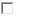 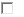 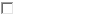 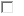 